SUPPLEMENTARY DATACMR FINDINGS IN COVID-19 RECOVERED PATIENTS: A REVIEW ON PARAMETRIC MAPPING, FEATURE-TRACKING, AND LGEMary Luz Mojica-Pisciotti, PhD.1, Roman Panovský, MUDr. PhD.1,2,3, Tomáš Holeček, Ing.1,4, Lukáš Opatřil, MUDr.1,2,3Supplementary Table 1. Reported LV and RV strain data.GCS, global circumferential strain; GLS, global longitudinal strain; GRS, global radial strain; LV, left ventricle; RV, right ventricle.All numerical results are presented as mean (standard deviation) or median (interquartile range).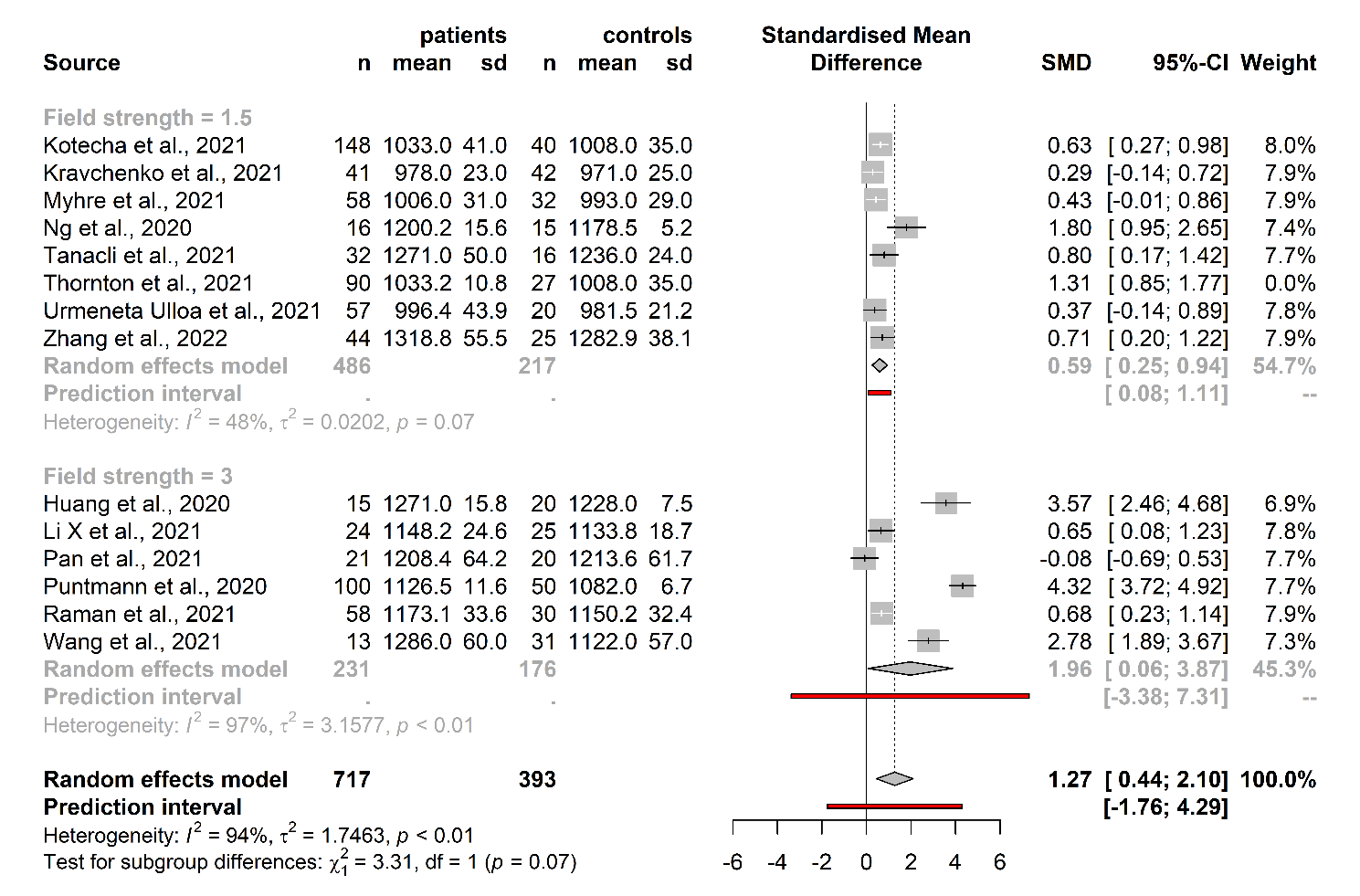 Supplementary Fig. 1. Effect size pooling of T1 native values in patients recovered from COVID-19. One report was identified as an outlier and excluded (Thornton et al.).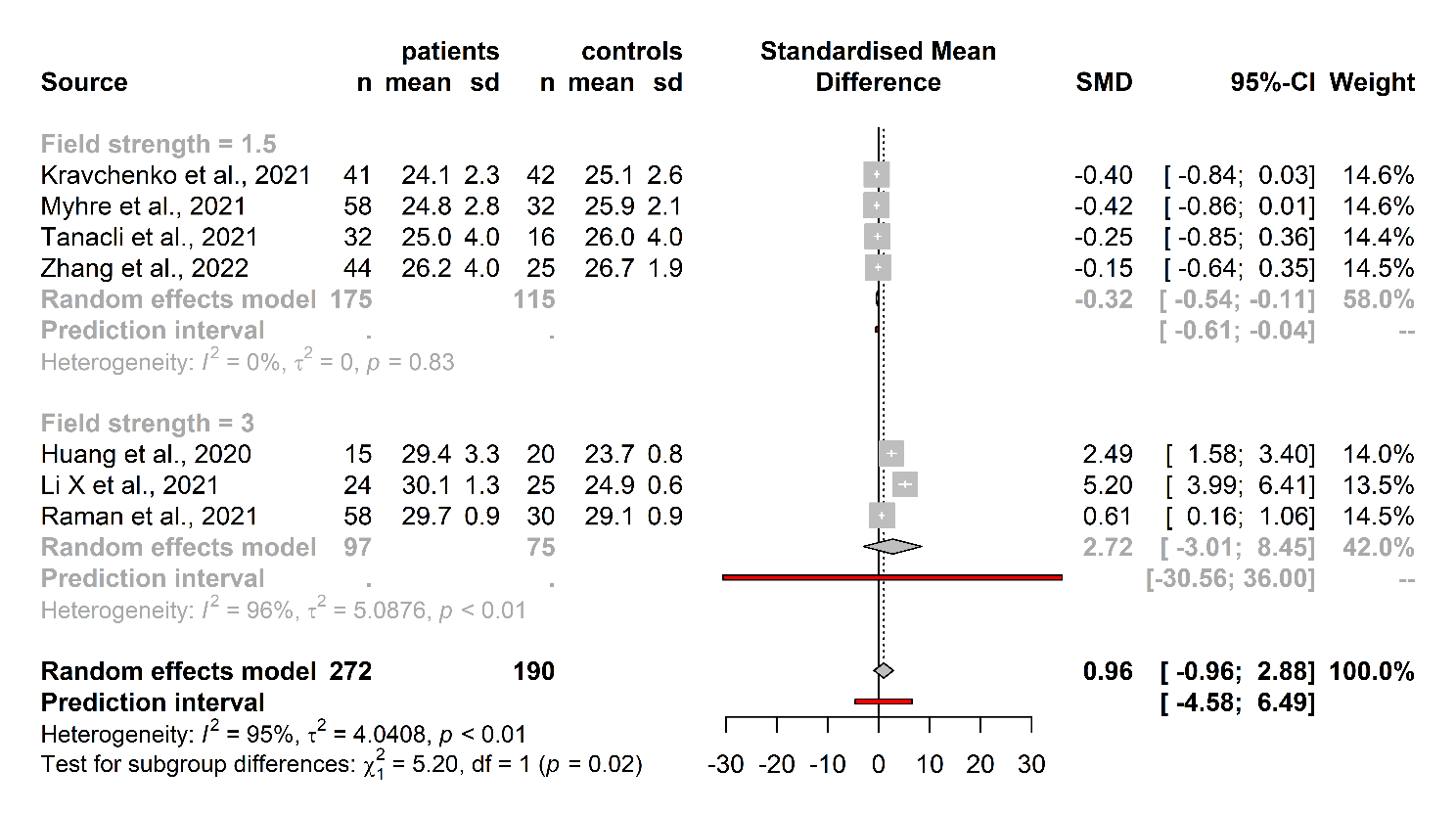 Supplementary Fig. 2. Effect size pooling of ECV values in patients recovered from COVID-19.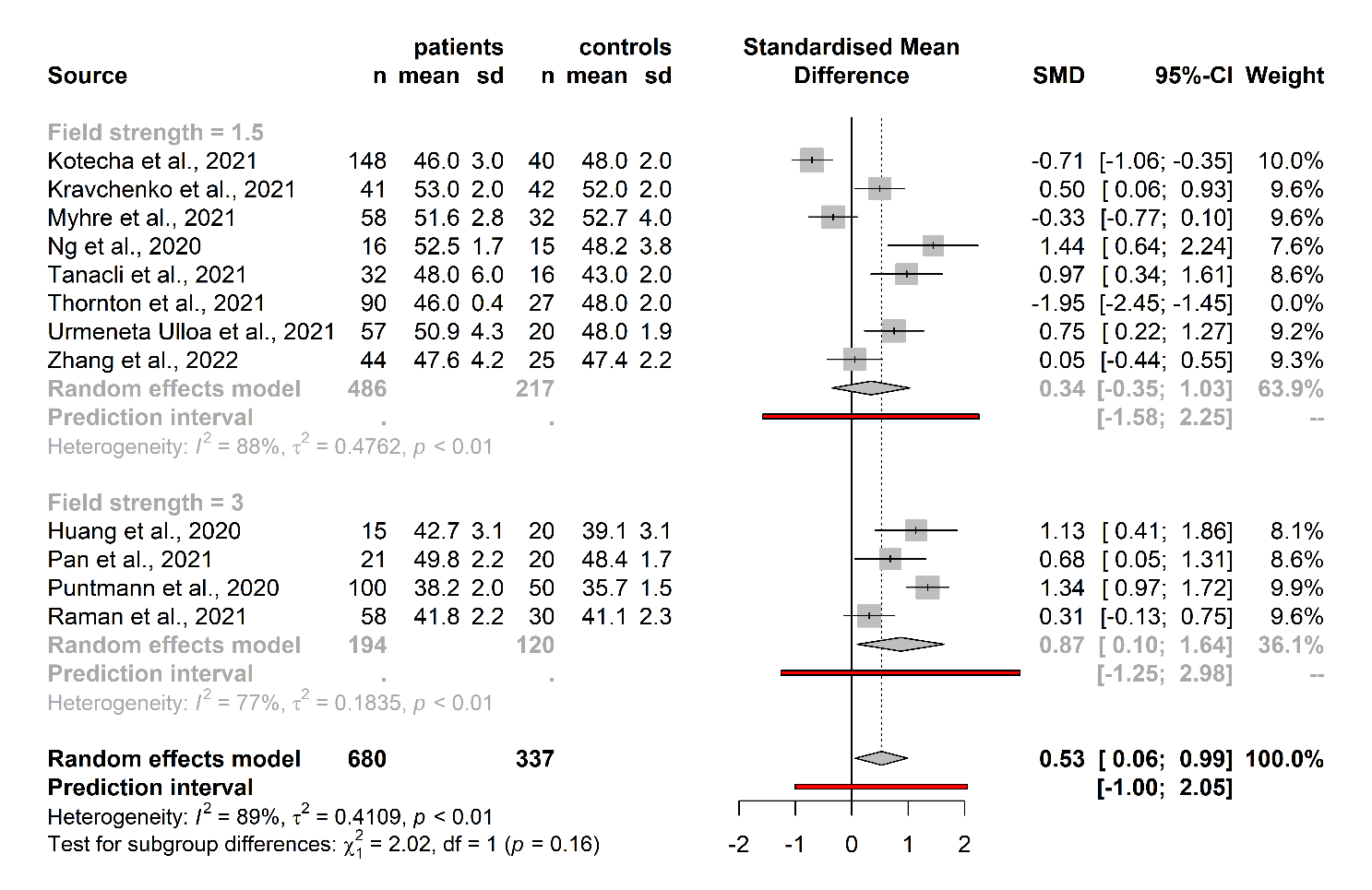 Supplementary Fig. 3. Effect size pooling of T2 values in patients recovered from COVID-19. One report was identified as an outlier and excluded (Thornton et al.).Author, yearNCohort description (sex)LVGLS (%)LVGRS (%)LVGCS (%)RVGLS (%)RVGRS (%)RVGCS (%)Field strength = 1.5 TField strength = 1.5 TField strength = 1.5 TMyhre et al. [32], 202158COVID-19 survivors–16.3 ± 2.1–18.8 ± 3.2Myhre et al. [32], 202132Healthy controls–16.4 ± 2.1–18.9 ± 3.0Tanacli et al. [36], 202132Patients with persistent cardiac symptoms after a COVID-19 infection–24.2 ± 4.4–32.0 ± 7.2–28.2 ± 7.8Tanacli et al. [36], 202122Patients with acute non-COVID-19-related myocarditis–20.1 ± 7.0–24.0 ± 9.3–27.1 ± 7.3Tanacli et al. [36], 202116Healthy volunteers–26.0 ± 2.1–31.5 ± 4.4–29.7 ± 7.1Urmeneta Ulloa et al. [38], 202157Post-COVID-19 patients32.3 ± 8.118.6 ± 3.3Urmeneta Ulloa et al. [38], 202120Healthy controls33.6 ± 7.119.2 ± 2.1Zhang et al. [41], 202244Patients recovered from delta variant COVID-19–22.2 ± 2.8100.6 ± 34.3–20.7 ± 6.8Zhang et al. [41], 202225Healthy controls–24.6 ± 2.0107.0 ± 30.2–24.3 ± 2.6Field strength = 3.0 TField strength = 3.0 TField strength = 3.0 TLi X. et al. [31], 202124Patients recovered from moderate COVID-19–12.5 (–10.7 to –15.5)29.8 (9.8 to 40.6)–20.8 (–16.9 to –22.7)Li X. et al. [31], 202116Patients recovered from severe COVID-19–12.5 (–8.7 to –15.4)20.5 (11.4 to 41.3)–22.7 (–14.5 to –24.7)Li X. et al. [31], 202125Healthy controls–15.4 (–14.6 to –17.6)30.4 (25.0 to 35.8)–22.4 (–20.4 to –23.4)Wang et al. [39], 202113Patients recovered from COVID-19 with LGE–11.9 ± 3.940.5 ± 18.7–15.1 ± 10.3–7.8 ± 4.031.4 ± 14.5–9.4 ± 3.4Wang et al. [39], 202131Patients recovered from COVID-19 without LGE–12.7 ± 3.646.3 ± 23.0–16.7 ± 6.9–12.9 ± 3.028.8 ± 11.1–12.1 ± 4.0Wang et al. [39], 202131Healthy controls–13.1 ± 2.839.8 ± 15.8–19.4 ± 3.0–11.3 ± 3.934.4 ± 10.4–12.9 ± 4.3